Напольная логопедическая игра«Белый цвет» для детей 5-7 летНапольная логопедическая игра - это необычная форма подачи материала. Игра привлекает своим разнообразием действий, предусматривает элемент неожиданности, что привлекает, помогает поддерживать внимание и интерес у детей, создаёт эмоциональный подъём.Перспективность игры в том, что она может быть использована в разных возрастных периодах дошкольного детства (в старших подготовительных группах) с детьми 5-7 лет.Принципы использования пособия:-доступность;-безопасность;-креативность.Цель игры: первым добраться до финиша, внимательно соблюдая условия игры.Задачи:1) систематизировать знания детей в разных направлениях (познавательное развитие, речевое, социально-коммуникативное развитие, художественно-эстетическое, физическое развитие)2) уметь делить слова на слоги, определять позицию звука в слове и согласовывать существительное с прилагательным. 2) развивать познавательную активность детей дошкольного возраста в процессе детской игры-ходилки.3) учить договариваться в игре, соблюдать правила игры4) воспитывать самостоятельность, инициативность, ответственность, воспитывать у детей чувство коллективизма.Оборудование: кубик, ламинированные картинки на автоматизируемый звук. Данная игра является альтернативой настольной игре-ходилки. В этой игре, сами дети собой замещают фишки, а также используется большой кубик, сделанный из картона и фоамирана 15см*15см.Предлагаемые картинки: лак, облако, ладошка, стол, стул, мыло, халат, платье, ласточка, малыш, кукла и тдВ игре могут принимать участие от 2 до 4 игроков. Чтобы определить очередность хода каждого игрока, все участники по очереди кидают кубик. Первым ходит тот, у кого выпало наибольшее число на кубике и т.д.Ход ООД:Все бело, бело, бело, бело!Много снегу намело,Вот веселые деньки!Все на лыжи и коньки.Ну, а мы ребята с вамиПоиграем со словами.В ряд ребята становитесьВы к картинкам присмотритесьКубик будете кидать и картинки белым цветом называть.А еще нам важно знатьГде позиция звука в словеСможете назвать? (ответ детей)И количество слогов Посчитаем без помех? (ответ детей)Тогда скорей начнем Пусть сопутствует успех!(Дети по очереди кидают кубик, называют правильно слово, определяют позицию звука в слове и сочетают с прилагательным словом «белый» соблюдая правила игры)(Завершаем игру четверостишьем)Поиграли?! Всем спасибо! Было море позитива!Цель достигнута! Ура!Возвращаться нам пора!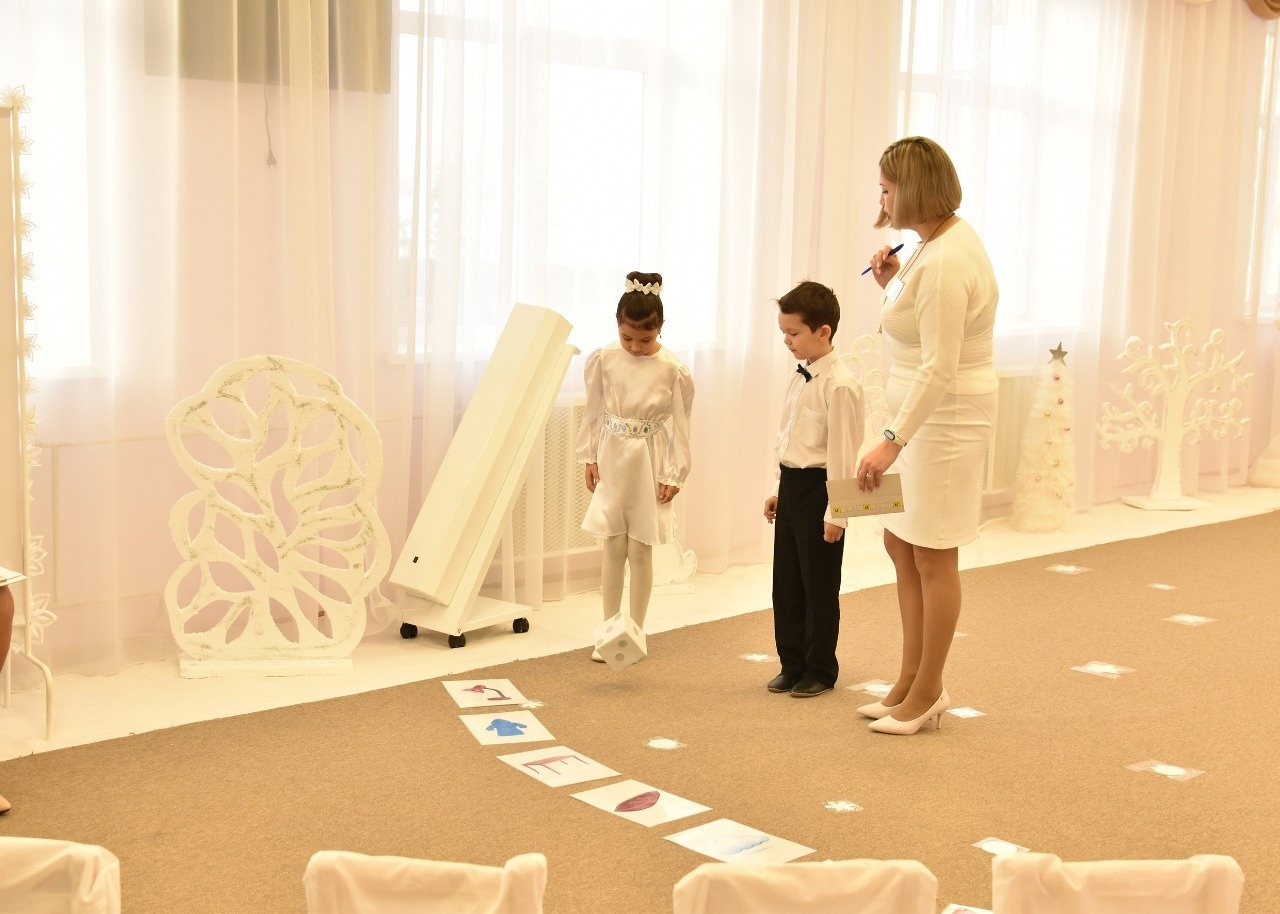 